Hier sind eine Reihe von Verständnisfragen zum Film ...                                       Name:_________________________GC-Wartung Wechsel des Glühbirnchens- by AK #Kappenberg - 6:30 minAuch wenn sie recht lange hält. Warum ist der WLD-Sensor, die Wendel eines Glühbirnchens, ein Gegenstand, der ab und zu erneuert werden muss.Warum muss man unbedingt beim Glühbirnchen das Glas entfernen?Was muss man beim „Knacken“ eines Birnchens unbedingt beachten.Welche Birnchen (Spannung / Strom) kommen beim modularen AK GC zum Einsatz?Wozu hat der Birnchenknacker Gewindebohrungen mit verschiedenen Abständen zum Rand?AKKappenberg
GaschromatografieBirnenwechselK04d1e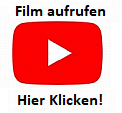 